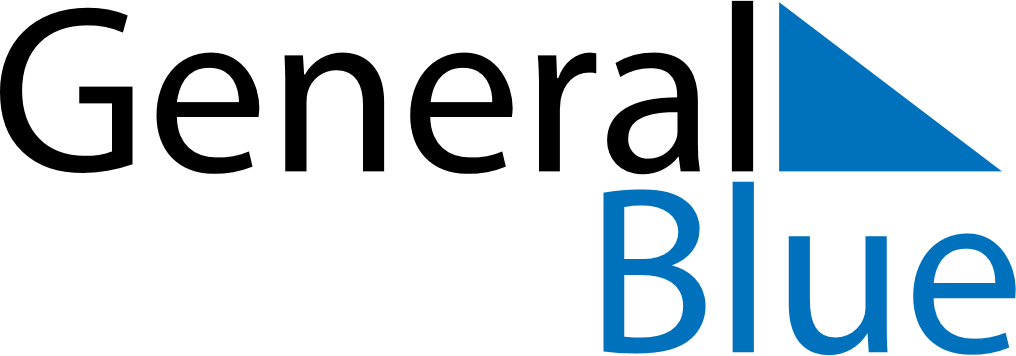 April 2022April 2022April 2022April 2022MayotteMayotteMayotteMondayTuesdayWednesdayThursdayFridaySaturdaySaturdaySunday122345678991011121314151616171819202122232324Easter Monday25262728293030Abolition of Slavery